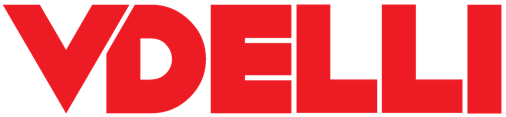      EUROPEAN TOUR 2022


Bluesrock! Zeit- und schnörkellos, kraftvoll, dynamisch, melodisch, variantenreich: Es bedarf nur einiger weniger Attribute, um die musikalische Welt des australischen Trios VDELLI treffsicher zu beschreiben. Wer die Band um Frontman Michael Vdelli jemals auf der Bühne erlebt hat, kennt die ungezügelte Energie der Gruppe, ihre kompromisslose Marschrichtung und unerschütterliche Rock-Attitüde.

Im Herbst 2022 kehren VDELLI nach längerer Pause nach Europa zurück. Im Gepäck haben die Australier das aktuelle Album »Now«, das im heimischen Perth aufgenommen wurde. Frontmann Michael Vdelli und seine Begleiter werden auf Tour Songs aus ihrer dauerhaften Karriere spielen. „Im Laufe der Jahre hat die Band mit jedem neuen Album nach Entdeckungen gesucht und musikalische Stile erforscht, die von traditionellem Blues bis hin zu Indie Rock reichten. Natürlich sind diese Einflüsse auch auf »Now« weiterhin zu hören.“ 


BAND

Michael Vdelli – Vocal, GuitarRic Whittle – Drums 
Leigh Miller – Bass, Backing Vocal

WEBLINKS

Webseite FacebookChange The View (Official Video)Never Going Back (Live At Harald Schmidt Show, TV)Downtown (Official Video)